«Работа музыкального руководителяс детьми с ОНР (общим недоразвитием речи)в детском саду»           …трудно представить себе лучший метод воспитания, чем   тот,который открыт и проверен опытом веков; он может быть выраженв двух положениях - гимнастика для тела и музыка для души.Ввиду этого, воспитание в музыке надо считать самым главным:благодаря ему РИТМ и ГАРМОНИЯ глубоко внедряются в нашу душу,овладевают ею, наполняют её красотойи делают человека прекрасно мыслящим….                                                                     Платон,  древнегреческий философ.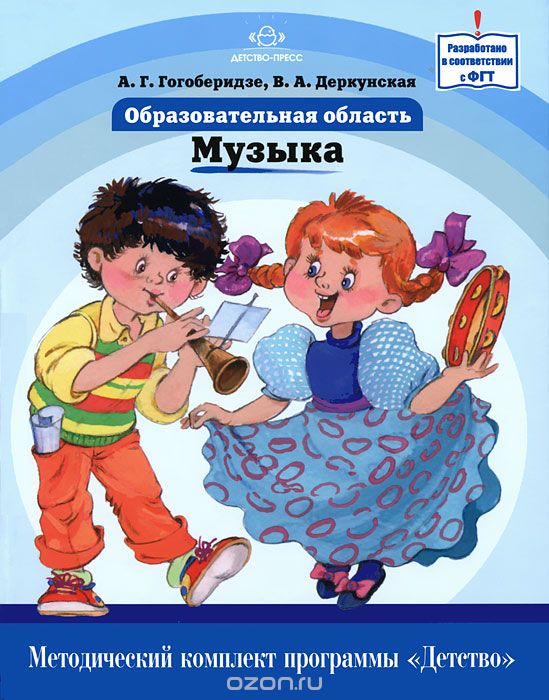 Построение коррекционно – педагогического процесса развития речи детей логопедического пункта на музыкальных занятиях в нашем детском саду базируется на принципе интеграции, т. е. органическом сочетании логоритмической, игровой, слушательской и исполнительской деятельности дошкольников. Музыкальный руководитель осуществляет работу по развитию и формированию:- слухового внимания и слуховой памяти;- оптико-пространственных представлений;- координации движений;- умения передавать несложный музыкальный ритмический рисунок;-темпа и ритма дыхания и речи;- фонематического слуха.        В начале учебного года при проверке музыкальных способностей вновь поступивших детей отмечается, что многие из них не поют, а говорят, плохо запоминают тексты песен, их названия, недостаточно согласовывают движения с музыкой, пением, словом, затрудняются в передаче ритмического рисунка.Перечисленные особенности детей обуславливают специфику проведения музыкальных занятий. В связи с этим широко использую ряд упражнений: для развития основных движений, мелких мышц руки, активизации внимания, воспитания чувства музыкального ритма, ориентировки в пространстве, развития «мышечного чувства» и чувства расслабления.                                                Особое внимание уделяется танцевальным движениям. Сюда включаются игры с пением, хороводы.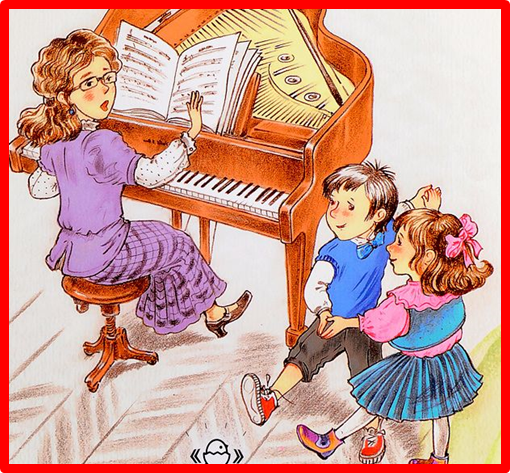 Интересны для детей музыкально-дидактические игры, которые способствуют развитию фонематического слуха и внимания, ритмические игры, игры с заданиями на ориентировку в пространстве.упражнения на дыхание, на подстройку голосов к определенному звуку, распевки на автоматизацию тех звуков, которые дети изучают на логопедических занятиях.         Впервые месяцы проводятся игры на детских музыкальных инструментах (ударных и шумовых). Помимо традиционных логопедических заданий используем такой эффективный метод преодоления речевых нарушений, как логопедическая ритмика. Она включает в себя пальчиковые, речевые, музыкально-двигательные и коммуникативные игры. Развитие речи идет с помощью синтеза слова, движения и музыки. Движение помогает осмыслить слово. Слово и музыка организуют и регулируют двигательную сферу детей, что активизирует их познавательную деятельность, эмоциональную сферу, помогает адаптации к условиям внешней среды.Результативность музыкально-коррекционных и интегрированных занятий наглядно прослеживается на динамике психического и речевого развития воспитанников: в формировании у них чувства уверенности в своих силах, гармонизации эмоционально-личностной сферы через общение с музыкой. Здесь в полной мере срабатывает принцип: музыка радует, музыка лечит, музыка воспитывает.Статью подготовила музыкальный руководитель:Бородкина И.Н.